Miss Keenan’s Team activities from Week 9 Miss Keenan’s Team activities from Week 9 Miss Keenan’s Team activities from Week 9 Miss Keenan’s Team activities from Week 9 Miss Keenan’s Team activities from Week 9 Hello Team! Here are a few activities for you to try from Week 9. This is our final key learning task grid until the summer holidays. You have all worked so hard and I hope you have a wonderful summer holiday! Remember you can say “Hello!” through applehuthelp@outlook.com .Hello Team! Here are a few activities for you to try from Week 9. This is our final key learning task grid until the summer holidays. You have all worked so hard and I hope you have a wonderful summer holiday! Remember you can say “Hello!” through applehuthelp@outlook.com .Hello Team! Here are a few activities for you to try from Week 9. This is our final key learning task grid until the summer holidays. You have all worked so hard and I hope you have a wonderful summer holiday! Remember you can say “Hello!” through applehuthelp@outlook.com .Hello Team! Here are a few activities for you to try from Week 9. This is our final key learning task grid until the summer holidays. You have all worked so hard and I hope you have a wonderful summer holiday! Remember you can say “Hello!” through applehuthelp@outlook.com .Hello Team! Here are a few activities for you to try from Week 9. This is our final key learning task grid until the summer holidays. You have all worked so hard and I hope you have a wonderful summer holiday! Remember you can say “Hello!” through applehuthelp@outlook.com .Literacy: Watch the following animations.https://www.youtube.com/watch?v=WjqiU5FgsYc https://www.youtube.com/watch?v=kNw8V_Fkw28 Q1. Why do you think these stories are important?Q2. What are they trying to teach us?NumeracyHave a go at some of the new Time activities I updated for you on Mathletics.I will be checking to see who has the most points this week . Check out Teams for last week’s winner!Literacy:Look at this picture of girls looking at the ‘egg-shaped moon”.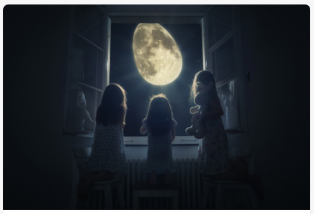 Can you create a story book about what happened when they looked out of their window?https://www.youtube.com/watch?v=Xebqtx0iMRE&t=102s – Use this link to help you make a book.Literacy:Look at this picture of girls looking at the ‘egg-shaped moon”.Can you create a story book about what happened when they looked out of their window?https://www.youtube.com/watch?v=Xebqtx0iMRE&t=102s – Use this link to help you make a book.Science/Geography Imagine you are an explorer and you have found a new land!- Dress up like an explorer and pretend your garden is a new land. Record what you find.- Draw a picture of what you find in a new, far away land. https://www.bbc.co.uk/bitesize/articles/zw7vtrd?xtor=CS8-1000-[Discovery_Cards]-[Multi_Site]-[SL07]-[PS_BITESIZE~N~~A_TravelTheWorldWithDavidAttenborough] AFRICA VIRTUAL SCHOOL TRIPAFRICA VIRTUAL SCHOOL TRIPAFRICA VIRTUAL SCHOOL TRIPAFRICA VIRTUAL SCHOOL TRIPAFRICA VIRTUAL SCHOOL TRIPAfrican FablesWatch this video animationhttps://www.youtube.com/watch?v=CYtiFEPqCwE that tells an African fable.Then create a comic strip to show what happened in the story. Or use toys to reenact the story.African TraditionsCreate your very own African mask. Use the link below for some inspiration. https://www.artyfactory.com/africanmasks/information/african-mask-functions.htm  African TraditionsCreate your very own African mask. Use the link below for some inspiration. https://www.artyfactory.com/africanmasks/information/african-mask-functions.htm  African MusicListen to some African music: https://www.bbc.co.uk/bitesize/clips/zstw2hvThen you can create a dance, make a drum or play some music. You could follow the beat using any household items you have.Safari You have just come back from Safari in Africa. Choose one of the following tasks:1. Design a postcard with the animal you liked the most.2. Create a leaflet about you chosen animal, you might need to do some research to help you!